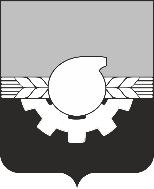 УПРАВЛЕНИЕ ГОРОДСКОГО РАЗВИТИЯАДМИНИСТРАЦИИ ГОРОДА КЕМЕРОВОПротокол № 1 - 3А/24рассмотрения заявок на участие в аукционе на право заключения договора на установку и эксплуатацию рекламной конструкции на территории города Кемерово (Извещение № 3А/24 от 26.03.2024)Подписи членов аукционной комиссии:г. Кемерово        «23» апреля 2024 г.1. Наименование Организатора аукциона1. Наименование Организатора аукциона1. Наименование Организатора аукционаУправление городского развития администрации города Кемерово от имени Администрации города КемеровоУправление городского развития администрации города Кемерово от имени Администрации города Кемерово2. Наименование предмета аукциона 2. Наименование предмета аукциона 2. Наименование предмета аукциона Право на заключение договора на установку и эксплуатацию рекламной конструкции на территории города Кемерово - светодиодный экран на земельном участке с кадастровым номером 42:24:0501014:8203, находящемся в муниципальной собственности города Кемерово. Место размещения рекламной конструкции:                                   г. Кемерово, просп. Ленина, северо-западнее пересечения с ул. Соборная. Номер рекламной конструкции в схеме размещения рекламных конструкций по просп. Ленина в городе Кемерово – 58.Право на заключение договора на установку и эксплуатацию рекламной конструкции на территории города Кемерово - светодиодный экран на земельном участке с кадастровым номером 42:24:0501014:8203, находящемся в муниципальной собственности города Кемерово. Место размещения рекламной конструкции:                                   г. Кемерово, просп. Ленина, северо-западнее пересечения с ул. Соборная. Номер рекламной конструкции в схеме размещения рекламных конструкций по просп. Ленина в городе Кемерово – 58.3. Извещение № 3А/24 от 26.03.2024 и документация об открытом аукционе были размещены: 3. Извещение № 3А/24 от 26.03.2024 и документация об открытом аукционе были размещены: 3. Извещение № 3А/24 от 26.03.2024 и документация об открытом аукционе были размещены: на официальном сайте администрации города Кемерово в информационно-телекоммуникационной сети «Интернет» (www.kemerovo.ru) 26.03.2024на официальном сайте администрации города Кемерово в информационно-телекоммуникационной сети «Интернет» (www.kemerovo.ru) 26.03.20243. Извещение № 3А/24 от 26.03.2024 и документация об открытом аукционе были размещены: 3. Извещение № 3А/24 от 26.03.2024 и документация об открытом аукционе были размещены: 3. Извещение № 3А/24 от 26.03.2024 и документация об открытом аукционе были размещены: на официальном сайте «Электронный бюллетень органов местного самоуправления города Кемерово в информационно-телекоммуникационной сети «Интернет» (www.pravo-kemerovo.ru) 26.03.2024на официальном сайте «Электронный бюллетень органов местного самоуправления города Кемерово в информационно-телекоммуникационной сети «Интернет» (www.pravo-kemerovo.ru) 26.03.20244. Состав аукционной комиссии: председатель комиссии - Самойлов И.А., секретарь комиссии - Долгих Л.А., члены комиссии: Алексеенко Е.В., Прохоренко Ж.В., Прокофьева Е.А.4. Состав аукционной комиссии: председатель комиссии - Самойлов И.А., секретарь комиссии - Долгих Л.А., члены комиссии: Алексеенко Е.В., Прохоренко Ж.В., Прокофьева Е.А.4. Состав аукционной комиссии: председатель комиссии - Самойлов И.А., секретарь комиссии - Долгих Л.А., члены комиссии: Алексеенко Е.В., Прохоренко Ж.В., Прокофьева Е.А.4. Состав аукционной комиссии: председатель комиссии - Самойлов И.А., секретарь комиссии - Долгих Л.А., члены комиссии: Алексеенко Е.В., Прохоренко Ж.В., Прокофьева Е.А.4. Состав аукционной комиссии: председатель комиссии - Самойлов И.А., секретарь комиссии - Долгих Л.А., члены комиссии: Алексеенко Е.В., Прохоренко Ж.В., Прокофьева Е.А.На заседании аукционной комиссии присутствовали: На заседании аукционной комиссии присутствовали: На заседании аукционной комиссии присутствовали: На заседании аукционной комиссии присутствовали: На заседании аукционной комиссии присутствовали: Председатель комиссии: Самойлов И.А.Секретарь комиссии: Долгих Л.А.       3. Члены комиссии: Алексеенко Е.В., Прокофьева Е.А.Председатель комиссии: Самойлов И.А.Секретарь комиссии: Долгих Л.А.       3. Члены комиссии: Алексеенко Е.В., Прокофьева Е.А.Председатель комиссии: Самойлов И.А.Секретарь комиссии: Долгих Л.А.       3. Члены комиссии: Алексеенко Е.В., Прокофьева Е.А.Председатель комиссии: Самойлов И.А.Секретарь комиссии: Долгих Л.А.       3. Члены комиссии: Алексеенко Е.В., Прокофьева Е.А.Председатель комиссии: Самойлов И.А.Секретарь комиссии: Долгих Л.А.       3. Члены комиссии: Алексеенко Е.В., Прокофьева Е.А.Присутствовали 4 из 5 членов аукционной комиссии. Кворум имеется.Присутствовали 4 из 5 членов аукционной комиссии. Кворум имеется.Присутствовали 4 из 5 членов аукционной комиссии. Кворум имеется.Присутствовали 4 из 5 членов аукционной комиссии. Кворум имеется.Присутствовали 4 из 5 членов аукционной комиссии. Кворум имеется.5. Дата начала приема заявок на участие в аукционе: «01» апреля 2024 года 10 часов 00 минут местного времени.Дата окончания приема заявок на участие в аукционе: «19» апреля 2024 года 17 часов 00 минут местного времени.5. Дата начала приема заявок на участие в аукционе: «01» апреля 2024 года 10 часов 00 минут местного времени.Дата окончания приема заявок на участие в аукционе: «19» апреля 2024 года 17 часов 00 минут местного времени.5. Дата начала приема заявок на участие в аукционе: «01» апреля 2024 года 10 часов 00 минут местного времени.Дата окончания приема заявок на участие в аукционе: «19» апреля 2024 года 17 часов 00 минут местного времени.5. Дата начала приема заявок на участие в аукционе: «01» апреля 2024 года 10 часов 00 минут местного времени.Дата окончания приема заявок на участие в аукционе: «19» апреля 2024 года 17 часов 00 минут местного времени.5. Дата начала приема заявок на участие в аукционе: «01» апреля 2024 года 10 часов 00 минут местного времени.Дата окончания приема заявок на участие в аукционе: «19» апреля 2024 года 17 часов 00 минут местного времени.6. Рассмотрение заявок на участие в открытом аукционе проводилось «23» апреля 2024 г. по адресу: Российская Федерация, 650991, Кемеровская обл., Кемерово г, ул. Притомская Набережная, 7Б, каб. 107. Начало — 11 часов 00 минут (время местное).6. Рассмотрение заявок на участие в открытом аукционе проводилось «23» апреля 2024 г. по адресу: Российская Федерация, 650991, Кемеровская обл., Кемерово г, ул. Притомская Набережная, 7Б, каб. 107. Начало — 11 часов 00 минут (время местное).6. Рассмотрение заявок на участие в открытом аукционе проводилось «23» апреля 2024 г. по адресу: Российская Федерация, 650991, Кемеровская обл., Кемерово г, ул. Притомская Набережная, 7Б, каб. 107. Начало — 11 часов 00 минут (время местное).6. Рассмотрение заявок на участие в открытом аукционе проводилось «23» апреля 2024 г. по адресу: Российская Федерация, 650991, Кемеровская обл., Кемерово г, ул. Притомская Набережная, 7Б, каб. 107. Начало — 11 часов 00 минут (время местное).6. Рассмотрение заявок на участие в открытом аукционе проводилось «23» апреля 2024 г. по адресу: Российская Федерация, 650991, Кемеровская обл., Кемерово г, ул. Притомская Набережная, 7Б, каб. 107. Начало — 11 часов 00 минут (время местное).7. На участие в открытом аукционе до окончания срока подачи заявок по состоянию на                  «19» апреля 2024 года 17 часов 00 минут местного времени подано 3 (три) заявки.7. На участие в открытом аукционе до окончания срока подачи заявок по состоянию на                  «19» апреля 2024 года 17 часов 00 минут местного времени подано 3 (три) заявки.7. На участие в открытом аукционе до окончания срока подачи заявок по состоянию на                  «19» апреля 2024 года 17 часов 00 минут местного времени подано 3 (три) заявки.7. На участие в открытом аукционе до окончания срока подачи заявок по состоянию на                  «19» апреля 2024 года 17 часов 00 минут местного времени подано 3 (три) заявки.7. На участие в открытом аукционе до окончания срока подачи заявок по состоянию на                  «19» апреля 2024 года 17 часов 00 минут местного времени подано 3 (три) заявки.8. Конвертов с заявками на участие в аукционе, полученных после окончания приема заявок, не поступало. Отозванных заявок нет.8. Конвертов с заявками на участие в аукционе, полученных после окончания приема заявок, не поступало. Отозванных заявок нет.8. Конвертов с заявками на участие в аукционе, полученных после окончания приема заявок, не поступало. Отозванных заявок нет.8. Конвертов с заявками на участие в аукционе, полученных после окончания приема заявок, не поступало. Отозванных заявок нет.8. Конвертов с заявками на участие в аукционе, полученных после окончания приема заявок, не поступало. Отозванных заявок нет.9. На процедуре рассмотрения заявок на участие в аукционе были рассмотрены заявки, поданные следующими претендентами:9. На процедуре рассмотрения заявок на участие в аукционе были рассмотрены заявки, поданные следующими претендентами:9. На процедуре рассмотрения заявок на участие в аукционе были рассмотрены заявки, поданные следующими претендентами:9. На процедуре рассмотрения заявок на участие в аукционе были рассмотрены заявки, поданные следующими претендентами:9. На процедуре рассмотрения заявок на участие в аукционе были рассмотрены заявки, поданные следующими претендентами:Регистрационный номер заявкиРегистрационный номер заявки111Наименование участника Наименование участника Индивидуальный предприниматель Голубков Иван Владимирович(ИНН 420540124999/ОГРНИП 309420506300014)Индивидуальный предприниматель Голубков Иван Владимирович(ИНН 420540124999/ОГРНИП 309420506300014)Индивидуальный предприниматель Голубков Иван Владимирович(ИНН 420540124999/ОГРНИП 309420506300014)Место нахождения и адресМесто нахождения и адрес650000, КЕМЕРОВСКАЯ ОБЛАСТЬ - КУЗБАСС, КЕМЕРОВО Г., <данные изъяты>650000, КЕМЕРОВСКАЯ ОБЛАСТЬ - КУЗБАСС, КЕМЕРОВО Г., <данные изъяты>650000, КЕМЕРОВСКАЯ ОБЛАСТЬ - КУЗБАСС, КЕМЕРОВО Г., <данные изъяты>Дата и время поступления заявкиДата и время поступления заявки11.04.2024, 14 часов 45 минут11.04.2024, 14 часов 45 минут11.04.2024, 14 часов 45 минутРегистрационный номер заявкиРегистрационный номер заявки222Наименование участника Наименование участника Общество с ограниченной ответственностью «Рекламное Агентство Европа» (ИНН 4205052085/ОГРН 1034205050791)Общество с ограниченной ответственностью «Рекламное Агентство Европа» (ИНН 4205052085/ОГРН 1034205050791)Общество с ограниченной ответственностью «Рекламное Агентство Европа» (ИНН 4205052085/ОГРН 1034205050791)Место нахождения и адресМесто нахождения и адрес650000, КЕМЕРОВСКАЯ ОБЛАСТЬ - КУЗБАСС, КЕМЕРОВО Г., КУЗНЕЦКИЙ ПР-КТ, Д.33, К.Г650000, КЕМЕРОВСКАЯ ОБЛАСТЬ - КУЗБАСС, КЕМЕРОВО Г., КУЗНЕЦКИЙ ПР-КТ, Д.33, К.Г650000, КЕМЕРОВСКАЯ ОБЛАСТЬ - КУЗБАСС, КЕМЕРОВО Г., КУЗНЕЦКИЙ ПР-КТ, Д.33, К.ГДата и время поступления заявкиДата и время поступления заявки12.04.2024, 15 часов 20 минут12.04.2024, 15 часов 20 минут12.04.2024, 15 часов 20 минутРегистрационный номер заявкиРегистрационный номер заявки333Наименование участника Наименование участника Общество с ограниченной ответственностью «Медиа-агентство» (ИНН 4205272450/ОГРН 1134205019849)Общество с ограниченной ответственностью «Медиа-агентство» (ИНН 4205272450/ОГРН 1134205019849)Общество с ограниченной ответственностью «Медиа-агентство» (ИНН 4205272450/ОГРН 1134205019849)Место нахождения и адресМесто нахождения и адрес650066, КЕМЕРОВСКАЯ ОБЛАСТЬ - КУЗБАСС, КЕМЕРОВО Г., ПР-КТ ОКТЯБРЬСКИЙ, Д. 53/2, ЭТАЖ 6650066, КЕМЕРОВСКАЯ ОБЛАСТЬ - КУЗБАСС, КЕМЕРОВО Г., ПР-КТ ОКТЯБРЬСКИЙ, Д. 53/2, ЭТАЖ 6650066, КЕМЕРОВСКАЯ ОБЛАСТЬ - КУЗБАСС, КЕМЕРОВО Г., ПР-КТ ОКТЯБРЬСКИЙ, Д. 53/2, ЭТАЖ 6Дата и время поступления заявкиДата и время поступления заявки11.04.2024, 15 часов 05 минут11.04.2024, 15 часов 05 минут11.04.2024, 15 часов 05 минут10. Аукционная комиссия, рассмотрев заявки и документы, представленные претендентами на участие в открытом аукционе на право заключения договора на установку и эксплуатацию рекламной конструкции, на соответствие требованиям раздела 6 Документации об открытом аукционе № 3А/24 от 26.03.2024, а также соответствие претендентов требованиям, установленным разделом 2 Документации об открытом аукционе № 3А/24 от 26.03.2024, приняла следующие решения:10. Аукционная комиссия, рассмотрев заявки и документы, представленные претендентами на участие в открытом аукционе на право заключения договора на установку и эксплуатацию рекламной конструкции, на соответствие требованиям раздела 6 Документации об открытом аукционе № 3А/24 от 26.03.2024, а также соответствие претендентов требованиям, установленным разделом 2 Документации об открытом аукционе № 3А/24 от 26.03.2024, приняла следующие решения:10. Аукционная комиссия, рассмотрев заявки и документы, представленные претендентами на участие в открытом аукционе на право заключения договора на установку и эксплуатацию рекламной конструкции, на соответствие требованиям раздела 6 Документации об открытом аукционе № 3А/24 от 26.03.2024, а также соответствие претендентов требованиям, установленным разделом 2 Документации об открытом аукционе № 3А/24 от 26.03.2024, приняла следующие решения:10. Аукционная комиссия, рассмотрев заявки и документы, представленные претендентами на участие в открытом аукционе на право заключения договора на установку и эксплуатацию рекламной конструкции, на соответствие требованиям раздела 6 Документации об открытом аукционе № 3А/24 от 26.03.2024, а также соответствие претендентов требованиям, установленным разделом 2 Документации об открытом аукционе № 3А/24 от 26.03.2024, приняла следующие решения:10. Аукционная комиссия, рассмотрев заявки и документы, представленные претендентами на участие в открытом аукционе на право заключения договора на установку и эксплуатацию рекламной конструкции, на соответствие требованиям раздела 6 Документации об открытом аукционе № 3А/24 от 26.03.2024, а также соответствие претендентов требованиям, установленным разделом 2 Документации об открытом аукционе № 3А/24 от 26.03.2024, приняла следующие решения:10.1. Признать участниками аукциона и допустить к участию в торгах:10.1. Признать участниками аукциона и допустить к участию в торгах:10.1. Признать участниками аукциона и допустить к участию в торгах:10.1. Признать участниками аукциона и допустить к участию в торгах:10.1. Признать участниками аукциона и допустить к участию в торгах:Наименование участникаНаименование участникаИндивидуальный предприниматель Голубков Иван Владимирович(ИНН 420540124999/ОГРНИП 309420506300014)Индивидуальный предприниматель Голубков Иван Владимирович(ИНН 420540124999/ОГРНИП 309420506300014)Индивидуальный предприниматель Голубков Иван Владимирович(ИНН 420540124999/ОГРНИП 309420506300014)Наименование участникаНаименование участникаОбщество с ограниченной ответственностью «Рекламное Агентство Европа» (ИНН 4205052085/ОГРН 1034205050791)Общество с ограниченной ответственностью «Рекламное Агентство Европа» (ИНН 4205052085/ОГРН 1034205050791)Общество с ограниченной ответственностью «Рекламное Агентство Европа» (ИНН 4205052085/ОГРН 1034205050791)Наименование участникаНаименование участникаОбщество с ограниченной ответственностью «Медиа-агентство» (ИНН 4205272450/ОГРН 1134205019849)Общество с ограниченной ответственностью «Медиа-агентство» (ИНН 4205272450/ОГРН 1134205019849)Общество с ограниченной ответственностью «Медиа-агентство» (ИНН 4205272450/ОГРН 1134205019849)11. Настоящий протокол подлежит хранению в течение трех лет с даты размещения протокола на официальном сайте администрации города Кемерово в информационно-телекоммуникационной сети Интернет www.kemerovo.ru, на официальном сайте «Электронный бюллетень органов местного самоуправления города Кемерово в информационно-телекоммуникационной сети «Интернет» (www.pravo-kemerovo.ru)11. Настоящий протокол подлежит хранению в течение трех лет с даты размещения протокола на официальном сайте администрации города Кемерово в информационно-телекоммуникационной сети Интернет www.kemerovo.ru, на официальном сайте «Электронный бюллетень органов местного самоуправления города Кемерово в информационно-телекоммуникационной сети «Интернет» (www.pravo-kemerovo.ru)11. Настоящий протокол подлежит хранению в течение трех лет с даты размещения протокола на официальном сайте администрации города Кемерово в информационно-телекоммуникационной сети Интернет www.kemerovo.ru, на официальном сайте «Электронный бюллетень органов местного самоуправления города Кемерово в информационно-телекоммуникационной сети «Интернет» (www.pravo-kemerovo.ru)11. Настоящий протокол подлежит хранению в течение трех лет с даты размещения протокола на официальном сайте администрации города Кемерово в информационно-телекоммуникационной сети Интернет www.kemerovo.ru, на официальном сайте «Электронный бюллетень органов местного самоуправления города Кемерово в информационно-телекоммуникационной сети «Интернет» (www.pravo-kemerovo.ru)11. Настоящий протокол подлежит хранению в течение трех лет с даты размещения протокола на официальном сайте администрации города Кемерово в информационно-телекоммуникационной сети Интернет www.kemerovo.ru, на официальном сайте «Электронный бюллетень органов местного самоуправления города Кемерово в информационно-телекоммуникационной сети «Интернет» (www.pravo-kemerovo.ru)ФИОПодпись ПредседателькомиссииСамойлов Игорь АнатольевичСекретарь комиссииДолгих Лилия АлександровнаЧлен комиссииАлексеенко Евгений ВладимировичЧлен комиссииПрокофьева Елена Андреевна УТВЕРЖДЕНО:Начальник управления городского развитияСоколова Ирина Павловна